CEVAPLAR: 1-D    2-E    3-E    4-C    5-B    6-D    7-A    8-B    9-E    10-E    11-C    12-A    13-A    14-C    15-B    16-C    17-B    18-E    19-E    20-C    
Soru 1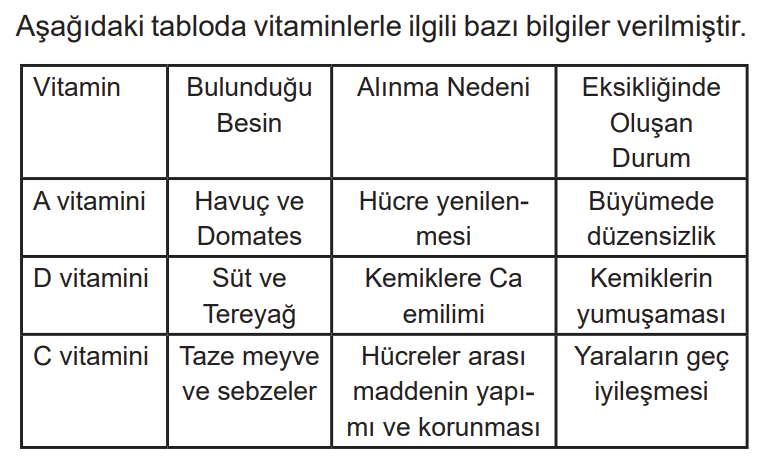 Buna göre tablo incelendiğinde aşağıda verilen sonuçlardan hangisine ulaşılamaz?A) A vitamini çocukların büyümesinde etkilidir.
B) C vitamini bitkisel kaynaklı besinlerde bulunur.
C) D vitamini hayvansal kaynaklı besinlerde bulunur.
D) A vitamini eksikliği, C vitamini ile giderilebilir.
E) D vitamini kemik gelişiminde etkilidir.

Soru 2ATP canlılarda hangi olaylarda kullanılmaz?A) Aktivasyon enerjisi
B) Biyosentez reaksiyonları
C) Aktif taşıma
D) Hareket kasılma
E) Hidroliz reaksiyonları

Soru 3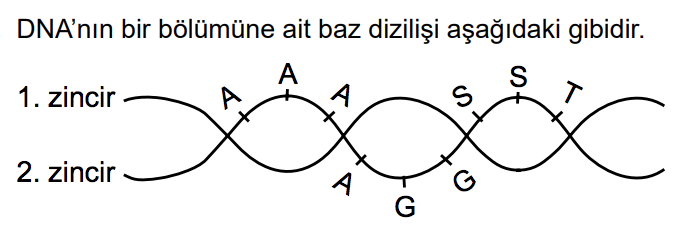 Buna göre bu DNA molekülünün 1. zincirinin baz dizilişi aşağıdakilerden hangisinde doğru verilmiştir?A) AAA   AGG   SST
B) TTT   TSS   GGT
C) GGG   GAA   TTS
D) SSS   STT   AAG
E) TTT   TSS   GGA

Soru 4Canlılarla ilgili; I. hücresel yapıya sahip olmaII. protein ve ATP sentezlemeIII. inorganik maddelerden glikoz ve vitamin üretmeözelliklerinden hangileri tüm canlılar için ortaktır?A) Yalnız I
B) Yalnız II
C) I ve II
D) II ve III
E) I, II ve III

Soru 5Suda çözünen vitaminlerle ilgili olarak, I. Hücre zarından geçemezlerII. Zorunlu durumlarda enerji verici olarak kullanılırIII. Vücutta depo edilmezlerverilenlerden hangileri doğrudur?A) Yalnız II
B) Yalnız III
C) I ve II
D) I ve III
E) II ve III

Soru 6 İnsanların beslenme sırasında ağzına aldığı lokmaları fazla çiğneyerek sindirimin kolaylaştırılması, enzimlerin çalışmasını etkileyen faktörlerden hangisi ile eşleştirilebilir? A) Sıcaklık 
B) pH 
C) Substrat derişimi 
D) Substrat  yüzeyi 
E) Enzim derişimi

Soru 7Aşağıdaki grafiklerden hangisi sıcaklığın enzim reaksiyonlarının hızına etkisini göstermektedir?A) 
B) 
C) 
D) 
E) 

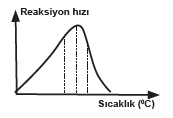 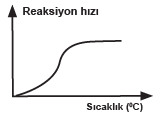 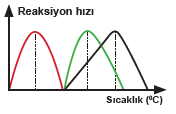 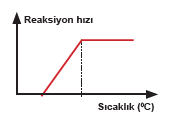 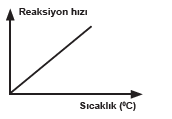 Soru 8Fe (demir) elementi canlılarda hangi etkiye sahip değildir?A) Kanda hemoglobinin yapısına katılır.
B) Eksikliği guatr hastalığına sebep olur. 
C) Azlığı tırnaklarda çökmeye sebep olur.
D) Eksikliğinde bitki yaprakları sararır.
E) Fotosentezin olumsuz etkilendiği görülür.

Soru 9Glikojen ve nişasta molekülleri için; I. Yapı maddesidirlerII. Hayvan hücrelerinde bulunurIII. Çok sayıda glikozdan oluşurlarIV. Depo polisakkaritidirlerifadelerinden hangileri ortaktır? A) I ve III
B) II ve III
C) II ve IV
D) I ve IV 
E) III ve IV

Soru 10X kabında DNA, Y kabında RNA hidroliz ediliyor.I. RibozII. Fosforik asitIII. Timin bazıIV. Guanin bazıV. Adenin nükleotidYukarıdaki moleküllerden hangilerine her iki kapta da rastlanabilir?A) I ve II
B) I ve IV
C) II ve III
D) II ve IV
E) II ve V

Soru 11• K = Karbonhidrat• Y = Lipit• P = Proteinolmak üzere verilen moleküller,I. açlıkta kullanım önceliğine göre (ilk kullanılandan son kullanılana doğru)II. yapıya katılma oranlarına göre (en çok katılandan en az katılana doğru)özelliklerine göre aşağıdakilerden hangisinde doğru olarak sıralanmıştır?A)            I                                II               K-Y- P                        Y-K-P
B)            I                                II         K-Y- P                        K-P-Y
C)            I                                II          K-Y- P                       P-Y-K
D)             I                                II          Y-K- P                       P-Y-K
E)            I                                II         Y-K- P                        K-P-YSoru 12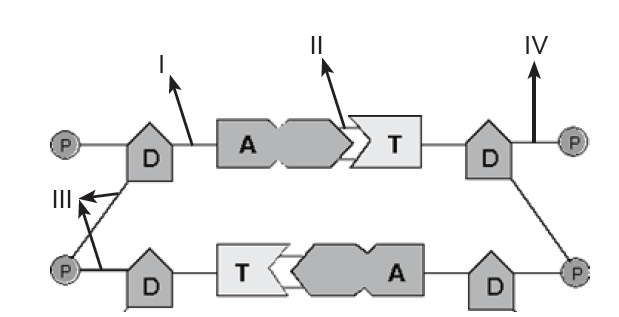 Yukarda verilen DNA molekülünde I, II, III ve IV nolu bağların adları hangi seçenekte doğru verilmiştir?A) I:Glikozit, II:Hidrojen, III:Fosfodiester, IV:Ester
B) I:Fosfodiester, II:Ester, III:Hidrojen, IV:Glikozit
C) I:Hidrojen, II:Fosfodiester, III:Glikozit, V:Ester
D) I:Ester, II:Hidrojen, III:Fosfodiester, IV:Glikozit
E) I:Ester, II:Glikozit, III:Hidrojen, IV:Fosfodiester

Soru 13 DNA’ nın nükleotit dizisi ile ilgili;   I.Bir türün bütün bireylerinde aynıdır.   II. Metabolik faaliyetlerde kullanılacak proteinlerin şifresini içerir.  III 5 çeşit organik baz içerir.   ifadelerinden hangileri doğrudur?A) Yalnız II
B) I ve II
C) I ve III
D) II ve III
E) I, II ve III

Soru 14Bir nükleik asidin DNA ya da RNA olduğuI. Adenin nükleotitII. FosfatIII. Beş karbonlu şekerverilenlerden hangilerine bakılarak anlaşılabilir?A) Yalnız I
B) Yalnız II
C) Yalnız III
D)  I ve III
E) I, II ve III

Soru 15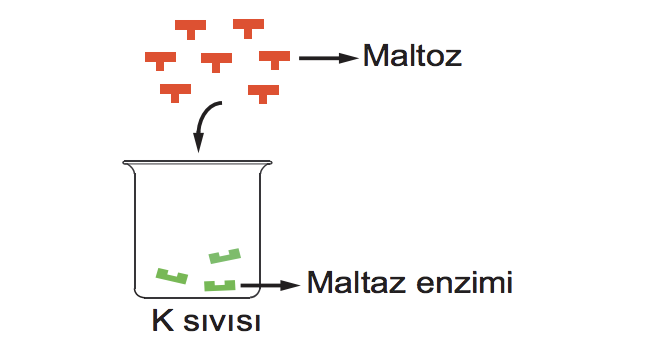 Yukarıda gösterildiği gibi sınırlı miktarda maltaz enzimi bulunan bir deney tüpüne, sürekli maltoz ilave edilmektedir.Buna göre reaksiyon hızı-zaman grafiği aşağıdakilerden hangisinde doğru olarak verilmiştir?A) 
B) 
C) 
D) 
E) 

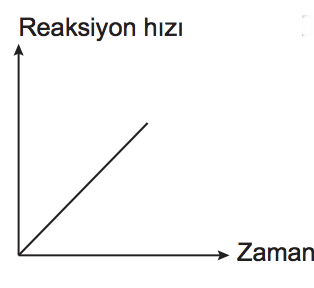 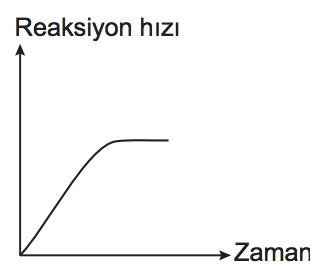 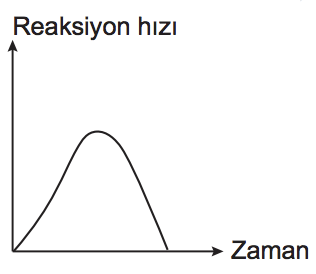 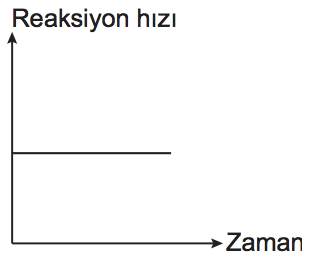 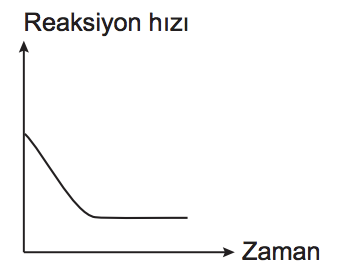 Soru 16Bitkisel lipitler oda sıcaklığında sıvı haldedir. Ancak bitkisel margarinler oda sıcaklığında  hayvansal lipit gibi davranıp katı halde bulunmaktadır. Bunun nedeni aşağıdakilerden hangisinde doğru olarak açıklanmıştır?A) Lipit asitlerindeki C ( karbon) sayılarının fazla olması
B) Sentezlenmesi sırasında su açığa çıkması
C) C (Karbon)'ların H (hidrojen) atomu ile doyurulması
D) Yapısının daha büyük olması
E) Gliserollerin farklı sayıda olması

Soru 17Aşağıdakilerden hangisi bütün canlılarda ortak olarak gözlenen bir durum değildir?A) Organik maddeyi inorganik maddeye dönüştürmek
B) Mitoz bölünme ile büyümek
C) Gelen uyarılara tepki vermek
D) ATP üretmek
E) Enzim sentezlemek

Soru 18Hücrelerde bulunabilecek disakkaritler maltoz, laktoz ve sükrozdur.Bu disakkaritlerin ortak özellikleri,I. Yapılarında glikoz bulundurmaII. Aynı hücrede üretilebilmeIII. Dehidrasyonda kullanılan monomer çeşitleriIV. Hidrolizleri sonucunda oluşacak monomer çeşitleriverilenlerden hangileri olamaz?A) Yalnız I
B) Yalnız II
C) Yalnız III
D) II ve IV
E) II, III ve IV

Soru 19Aşağıdakilerden hangisi enzimlerin özelliklerinden değildir?A) Enzimler özgüldürler.
B) Enzimler, etkisini substratın dış yüzeyinden başlatır.
C) Bazı enzimler çift yönlü çalışırlar.
D) Enzimler hücre içinde sentezlenirler.
E) Bütün enzimler holoenzim yapısındadır.

Soru 20Vitaminlerle ilgili aşağıdakilerden hangisi yanlıştır?A) Vitaminler canlı yapısına katılmazlar.
B) Vitaminler canlıda enerji kaynağı olarak kullanılmazlar.
C) B ve C vitaminlerinin fazlası karaciğerde depolanır.
D) Vitaminler enzimin koenzim kısmını oluştururlar.
E) Vitaminler sindirilmeden hücre zarından geçebilirler.

